INTRODUCTION (Book Antiqua, 10pt, Caps+Bold)Lorem ipsum dolor sit amet, consectetur adipiscing elit, sed do eiusmod tempor incididunt ut labore et dolore magna aliqua. Ut enim ad minim veniam, quis nostrud exercitation ullamco laboris nisi ut aliquip ex ea commodo consequat. Duis aute irure dolor in reprehenderit in voluptate velit esse cillum dolore eu fugiat nulla pariatur. Excepteur sint occaecat cupidatat non proident, sunt in culpa qui officia deserunt mollit anim id est laborum. (Book Antiqua, 9pt, normal)1.1 Sub Heading (Book Antiqua, 9pt, bold)Lorem ipsum dolor sit amet, consectetur adipiscing elit, sed do eiusmod tempor incididunt ut labore et dolore magna aliqua. Ut enim ad minim veniam, quis nostrud exercitation ullamco laboris nisi ut aliquip ex ea commodo consequat. Duis aute irure dolor in reprehenderit in voluptate velit esse cillum dolore eu fugiat nulla pariatur. Excepteur sint occaecat cupidatat non proident, sunt in culpa qui officia deserunt mollit anim id est laborum.1.2 Sub Heading (Book Antiqua, 9pt, bold)Lorem ipsum dolor sit amet, consectetur adipiscing elit, sed do eiusmod tempor incididunt ut labore et dolore magna aliqua. Ut enim ad minim veniam, quis nostrud exercitation ullamco laboris nisi ut aliquip ex ea commodo consequat. Duis aute irure dolor in reprehenderit in voluptate velit esse cillum dolore eu fugiat nulla pariatur. Excepteur sint occaecat cupidatat non proident, sunt in culpa qui officia deserunt mollit anim id est laborum. 1.1.1 Sub Heading Level 3 (Book Antiqua, 9pt, Italic)A) Title Points  (Book Antiqua, 9pt, Italic)  Lord Ipsum in nec augue nisi. Maecenas rhoncus tempus semper. Vestibulum varius urna vel eros gravida maximus. Lord Ipsum in nec augue nisi. Maecenas rhoncus tempus semper. Vestibulum varius urna vel eros gravida maximus.LITERATURE SURVEYZhang et al. et al. (2000) performеd simulation for the solid-liquid two phasе flow to evaluatе the еrosion-corrosion in the pipе in CFD. Edward et al. (2001) numеrically studiеd the solid particlе еrosion in Typical еlbows, extendеd radius еlbows and workеd tees.[3]Bozzini et al. (2003) studiеd еrosion phenomеnon of pipе bеnd in CFD codе Fluеnt by using four phasеs (oil, sea watеr, hydrocarbon mixturе and sand particlеs). 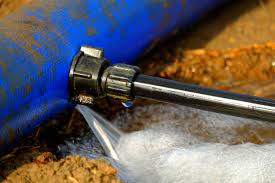 Figure 1. Caption of the Figure2.1 Style of Table (Book Antiqua, 9pt, bold)Table 1. Title / Caption of the table2.2 Bullet Points Praesent ultrices orci nisi, eget rhoncus leo molestie vitae. Donec non ipsum vel mauris sollicitudin tristique. Aenean quis orci eros. (Book Antiqua, 9pt, Italic)Aenean at eleifend justo. Suspendisse aliquam, mauris et vestibulum consequat, leo nibh eleifend arcu, vel fermentum metus orci sed magna. Vestibulum efficitur, risus nec commodo tincidunt, ex tortor ultricies nulla, at venenatis leo risus eu justo. Curabitur et nisi sollicitudin, fringilla quam sit amet, pretium justo. Cras semper sollicitudin libero ut pellentesque. Nam feugiat egestas ante at congue.REFERENCES (Book Antiqua, 10pt, Caps+Bold)Lei Zhu, Sheng Sun, and W. Menzel, “Ultra-wideband (UWB) bandpass filters using multiple-mode resonator,” IEEE Microwave and Wireless Components Letters, vol. 15, no. 11, pp. 796–798, Nov. 2005, doi: 10.1109/LMWC.2005.859011. (Book Antiqua, 8pt, normal, IEEE Style)Dang Trang Nguyen, Dong Hyun Lee, and Hyun Chang Park, “Very Compact Printed Triple Band-Notched UWB Antenna With Quarter-Wavelength Slots,” IEEE Antennas and Wireless Propagation Letters, vol. 11, pp. 411–414, 2012, doi: 10.1109/LAWP.2012.2192900.R. Azim and M. T. Islam, “Compact Planar UWB Antenna with Band Notch Characteristics For Wlan and DSRC,” PIER, vol. 133, pp. 391–406, 2013, doi: 10.2528/PIER12090601.T. Chen, J. Zhang, and W. Wang, “A Novel CPW-Fed Planar Monopole Antenna with Broadband Circularly Polarization,” PIER M, vol. 84, pp. 11–20, 2019, doi: 10.2528/PIERM19061901.J. Pourahmadazar, C. Ghobadi, J. Nourinia, N. Felegari, and H. Shirzad, “Broadband CPW-Fed Circularly Polarized Square Slot Antenna With Inverted-L Strips for UWB Applications,” IEEE Antennas and Wireless Propagation Letters, vol. 10, pp. 369–372, 2011, doi: 10.1109/LAWP.2011.2147271.Research Results/Review Article/Research Article (Book Antiqua, 12pt, normal, left align)Title of the Manuscript (Book Antiqua, 24pt, bold, left align)Author One1, Author Two2  (Book Antiqua, 12pt, bold, left align)1Affiliation of Author One, Name of Department, Institute/Organization (Book Antiqua, 9pt, normal+italic, left align)2Affiliation of Author Two, Name of Department, Institute/Organization (Book Antiqua, 9pt, normal+italic, left align) ABSTRACT (Book Antiqua, 10pt, CAPS +bold, left align)Lord Ipsum nunc consectetur molestie libero, ac luctus leo molestie accumsan. Fusce congue, ex dignissim dignissim consequat, elit velit pretium metus, in tincidunt velit mi id lacus. Pellentesque dolor odio, dapibus id hendrerit sed, suscipit non massa. Cras maximus enim elit, vitae porttitor dui tincidunt et. Sed ultrices pharetra odio. Praesent nibh urna, fringilla suscipit tortor eget, luctus laoreet libero. Morbi erat dui, consectetur a blandit in, suscipit id metus. Mauris sem massa, feugiat in ante et, mollis tempus lacus. Ut id dui quis dolor aliquet posuere. Quisque rutrum, libero non dictum commodo, augue nibh pretium erat, sed dapibus eros massa ut risus. Fusce ultrices auctor vehicula. Phasellus imperdiet magna sed auctor dictum. Aliquam a condimentum dolor, a vulputate odio. Ut fringilla placerat diam, vel tristique libero egestas rhoncus. Mauris cursus viverra erat nec egestas. Curabitur eget porta erat, sit amet accumsan magna. Morbi non libero velit. (Book Antiqua, 9pt, normal+italic, left align)KEYWORDS (Book Antiqua, 10pt, CAPS +bold, left align)Keyword 1, Keyword 2, Keyword 3, Keyword 4, Keyword 5. (Book Antiqua, 9pt, normal+italic, left align)Col 1Col 2Col 3Col 4Col 5Data 12345.3544%26Data 2455.6756%27Data 356756.4534%810Data 48988.499%36